UMW Speaking Center Presents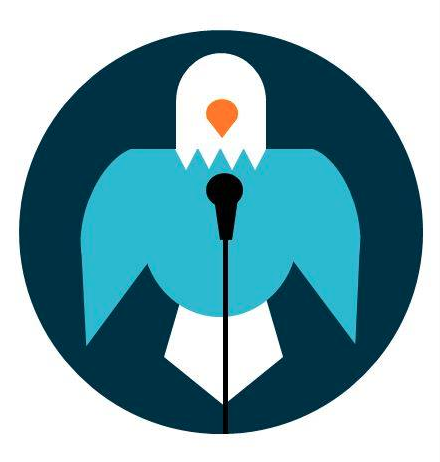 Posture and Body StanceWhen giving a presentation, many people feel anxious or intimidated. The way they carry themselves often sends this message to the audience, which can negatively affect how they are perceived. By paying attention to your posture and body stance, you can make a positive impression on your audience and can help you shake off your own discomfort and anxiety.Relax your shouldersThis is where all the tension begins. Loosening your shoulders can help you to feel less nervous.Keep your back straightA straight back will help keep your shoulders down, making it easier for you to relax. If you try to tense your shoulders with a straight back, you’ll notice that it’s both difficult and uncomfortable. At rest, keep your hands in a comfortable positionThe easiest place to rest your hands when not making meaningful gestures is at your sides. You can also lightly set them on the lectern or podium if it is available and unobtrusive. Crossing your arms or putting your hands in your pockets can look unprofessional and can even keep you from breathing properly.Space your feet shoulder-width apartThis establishes a good, solid foundation for your body. It can keep you from tensing up and losing your balance.Place one foot slightly in front of the otherOffsetting your feet can keep you from locking your knees, which impairs circulation and can even cause you to pass out. It also helps you maintain your balance and makes it difficult to shift your weight or sway, which can be distracting to the audience.If you want more information, check out the following UMW Speaking Center Handouts:Effects of Body LanguageWhat Should I Do With My Hands?